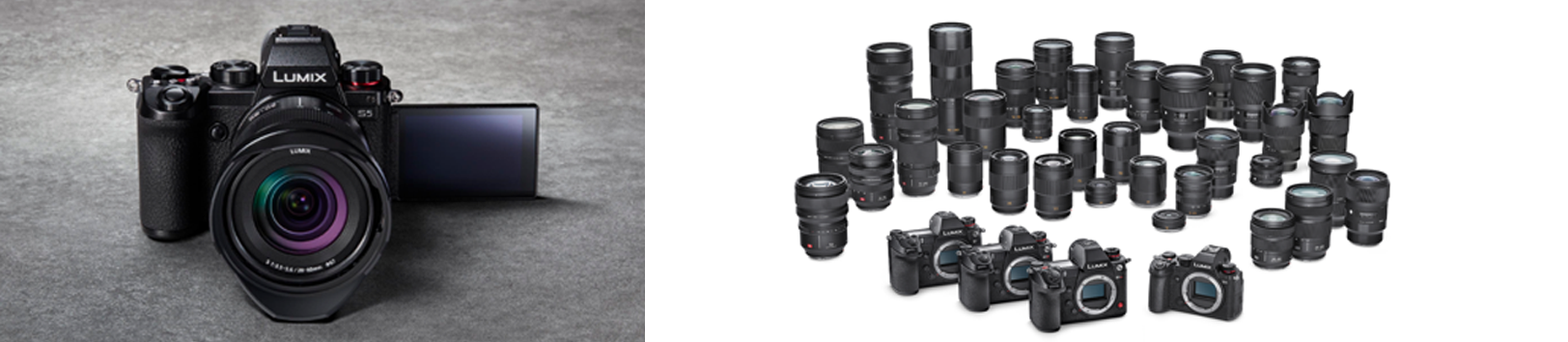 LUMIX S5 – compact et performant Appareil photo hybride extrêmement compact dans un boîtier en magnésium robuste avec capteur plein format, double stabilisation d’image, viseur OLED et écran à mouvement libre ainsi que la fonction vidéo 4K jusqu’à 60p et 10 bits COMMUNIQUÉ DE PRESSE
Septembre 2020Rotkreuz, septembre 2020 – avec le nouvel appareil photo plein format LUMIX S5, la «L Mount Alliance» composée de Panasonic, Leica et Sigma s’agrandit d’un appareil compact et tourné vers l’avenir pour les photographes et les vidéographes ambitieux.Petites dimensions – grande qualitéLe LUMIX S5 offre les critères de qualité élevés de la série LUMIX S et pose de nouveaux jalons en termes de compacité et de fonctions. Le boîtier en magnésium ergonomique du LUMIX S5 est même plus petit et plus léger que le boîtier du LUMIX GH5 avec capteur MFT.Capteur plein format avec technologie Dual-Native-ISO 
– Qualité d’image supérieure pour vos photos et vidéosLe cœur du LUMIX S5 est le capteur plein format de 24 mégapixels avec une plage dynamique élevée et une qualité d’image restituée avec un minimum de bruit, même avec des valeurs ISO élevées. Pour ce faire, le LUMIX S5 utilise la technologie Dual-Native-ISO déjà connue du LUMIX S1H, qui optimise ici la qualité d’image tant en mode photo qu’en mode vidéo. La plage de sensibilité lumineuse du capteur s’étend d’ISO 100 à ISO 51.200, garantissant ainsi une grande liberté d’utilisation dans des conditions d’éclairage très variées.Mode High ResolutionLe mode High Resolution permet d’augmenter encore la résolution et donne des prises de vue riches en détail avec 96 mégapixels au format RAW ou JPEG.Fonction Live View CompositeLa nouvelle fonction Live View Composite, simplifie nettement la création de poses en longue durée parfaites. Le déroulement de la pose en longue durée est affiché en direct sur l’écran et peut donc être terminé avec précision lorsque le temps d’exposition parfait est atteint.Autofocus de précision à haute vitesseL’autofocus à haute vitesse DFD, considérablement amélioré, utilise une technologie Deep-Learning en temps réel pour reconnaître de façon optimale les yeux, la tête et le corps des personnes et des animaux. Cela permet une mise au point nettement plus rapide et précise lors de l’enregistrement de photos et de films. L’autofocus DFD communique jusqu’à 480 ips entre le capteur et l’objectif et permet un temps de mise au point d’environ 0,08 seconde*. De plus, l’autofocus basse lumière permet la mise au point, même avec une très faible luminosité, jusqu’à -6EV**, ce qui élargit les possibilités d’utilisation de l’appareil.*  11EV à 24 mm avec S_R24105 (CIPA) et LVF à 120 fps.
 ** Avec ISO 100, F1,4, AFSDes images stables, même sans piedUn autre point fort du LUMIX S5 compact est la stabilisation d’image interne 5 axes (Body I.S.). Combinés à la stabilisation d’image optique des objectifs du LUMIX S, les deux systèmes se combinent pour offrir un Dual I.S. 5 axes, étendant ainsi la durée d’exposition à 6,5 diaphragmes *** pour l’enregistrement de photos et de vidéos sans flous dus à un bougé.*** Sur la base de la norme CIPA (distance de mise au point f=200 avec S-E70200 et nouveau firmware)Grand viseur OLED et écran LCD tactile haute résolutionMalgré ses dimensions compactes, le LUMIX S5 offre un grand capteur OLED électronique avec 2,36 millions de pixels, une temporisation de moins de 0,005 seconde et un grossissement élevé 0,74 x. En outre, le dégagement oculaire d’environ 20 mm offre également aux porteurs de lunettes une meilleure vue du viseur.L’écran tactile haute résolution 3 pouces au format 3:2 compte 1,84 million de pixels et peut être utilisé de manière flexible sous n’importe quel angle grâce à ses axes rotatifs et inclinables. L’écran peut par ailleurs également être replié pour sa protection pendant le transport.Un boîtier robuste et une ergonomie SLe boîtier compact du LUMIX S5 est fabriqué en magnésium et protégé contre les projections d’eau et la poussière. L’intérieur est conçu pour une dissipation de la chaleur particulièrement efficace afin d’assurer de longs enregistrements vidéo sans surchauffe.Du point de vue ergonomique également, le LUMIX S5 s’aligne sur son aîné, le LUMIX S1. Ses commandes sont similaires, ce qui permet un accès rapide aux principaux paramètres de l’appareil photo. Plage dynamique vidéo et espace colorimétriqueLe LUMIX S5 est également une caméra vidéo très performante. Avec une plage dynamique de plus de 14+ diaphragmes, il a sa place parmi les caméras de cinéma. Les vidéos peuvent être enregistrées en V-Log et la gamme chromatique du capteur dépasse même l’espace colorimétrique BT.2020.Résolution vidéo et autonomieLe LUMIX S5 peut enregistrer jusqu’à 4K 60p 4:2:0 (10 bits) et 4K 30p 4:2:2 (10 bits) sur la mémoire interne. La sortie HDMI permet même jusqu’à 4K 60p 4:2:2 (10 bits).La conception particulièrement efficace de la dissipation de la chaleur du LUMIX S5 permet une durée d’enregistrement jusqu’à 4K 30p 4:2:0 (8 bits) illimitée.Modes vidéoDivers modes d’enregistrement sont disponibles, tels que 4:3 anamorphique, Slow- & Quick Motion, 4K/60p et 4K HDR.Efficacité énergétique et capacité de batteriesLa nouvelle batterie DMW-BLK22 a une capacité de 2200mAh, permettant environ 470 prises de vue (max. 1500 en mode LVF d’économie d’énergie). La batterie peut être chargée par le port USB-C de l’appareil photo ou avec un adaptateur de charge externe. Pour des durées d’enregistrement très longues, la caméra peut également être alimentée en courant continu par le port USB-C.La nouvelle batterie a deux rangées de contacts et peut donc être utilisée sur les modèles d’appareils photo LUMIX de type GH5 et G9 comme alternative plus développée à la batterie standard plus petite de 1860mAh. MémoireLe LUMIX S5 offre deux emplacements pour carte mémoire SDXC. L’espace de stockage 1 est compatible avec le standard de transmission UHS-II (V90) et l’espace de stockage 2, avec le standard UHS-I.Connexion sans filLe LUMIX S5 prend en charge les technologies Wi-Fi 5GHz & 2,4GHz et Bluetooth 4.2 (BLE – Bluetooth Low Energy) pour une connexion sans fil rapide et sûre, susceptibles d’être utilisées comme télécommande pour l’appareil photo ou pour le transfert des données.ConnecteursLe LUMIX S5 est équipé de ports microphone, casque, HDMI, USB-C et télécommande à câble.AccessoiresLes accessoires suivants permettent d’étendre encore l’étendue des fonctions du LUMIX S5:Poignée d’alimentation (DMW-BGS5)
Le compartiment batteries supplémentaire fait passer la capacité d’enregistrement à environ 940 images (avec viseur) ou 3000 images (en mode viseur et économie d’énergie).Adaptateur de microphone (DMW-XLR1)
Deux ports XLR offrent un son de qualité supérieure pour les productions vidéo de qualité professionnelle.Télécommande à câble(DMW-RS2)Poignée (DMV-SHGR1)LUMIX Tether
Le logiciel LUMIX Tether disponible gratuitement en téléchargement permet de connecter et de manipuler l’appareil photo à partir d’un PC ou d’un Mac. LUMIX Tether pour le streaming (bêta) permet d’utiliser l’appareil photo pour la diffusion continue en direct.Sortie sur le marché, prix et promotion avec le partenaire de l’alliance Sigma:Le Lumix S5 sera disponible en magasin fin septembre 2020 en version boîtier et dans le kit avec l’objectif S 20-60 mm. Boîtier Lumix S5: 
PVC Suisse CHF 2’199.40 T.V.A./frais comprisLumix S5 + objectif 20-60 mm:
PVC Suisse CHF 2’499.40 T.V.A./frais comprisLes clients qui achètent un Lumix S5 chez un revendeur participant avant le 30 septembre 2020 peuvent recevoir gratuitement un objectif 45 mm/ F2.8 DG DN / Contemporary d’une valeur de PVC CHF 765.00 (en août 2020).De plus amples informations sont disponibles sous: https://panasonic-lumixs5.benamic.com/fr_ch/?country_promotion=15Caractéristiques techniques LUMIX S5À propos de Panasonic:Panasonic Corporation est un leader mondial dans le développement et la production de diverses technologies et solutions électroniques dans les domaines de l’électronique grand public, l’électroménager, l’automobile et la vente aux entreprises. L’année 2018 a marqué le centenaire de l’entreprise qui s’est développée à l’échelle mondiale et exploite actuellement 582 succursales et 87 sociétés associées à travers le monde. Le groupe a enregistré un chiffre d’affaires net consolidé de 62,52 milliards d’euros au cours de l’exercice précédent (clos le 31 mars 2019). Déterminée à produire une valeur ajoutée en innovant dans tous les secteurs de son industrie, la société utilise son savoir-faire afin de créer une vie et un monde meilleurs pour ses clients. Des informations complémentaires sur l’entreprise et sur la marque Panasonic sont disponibles sur www.panasonic.com/global/home.html et www.experience.panasonic.ch/.Informations complémentaires:Panasonic Suisse
Une division de Panasonic Marketing Europe GmbH
Grundstrasse 12
6343 Rotkreuz

Contact presse:
Stephanie Meile
Tél.: 041 203 20 20
E-mail: panasonic.ch@eu.panasonic.comCAPTEUR D’IMAGESCAPTEUR D’IMAGESCAPTEUR D’IMAGESPixels bruts/nets25,3 / 24,2 MP, capteur plein format sans filtre passe-bas à revêtement antireflet, prise de vue HighRes 96 MP (JPEG/RAW)Stabilisateur de boîtierStabilisateur de boîtier 5 axes, compatible avec Dual I.S., 6,5 diaphragmes max.Système antipoussièreVibration par stabilisateur intégré au capteurENREGISTREMENTENREGISTREMENTENREGISTREMENTFormat de fichierPhoto: JPEG (DCF, Exif 2.31), RAW, photo HLG (CTA-2072), photo 4K/6K: MP4; vidéo: MP4 (H.264/265), MOVRapport d’aspect4:3, 3:2, 16:9, 1:1, 64:27, 2:1Espace colorimétriquesRGB, AdobeRGBFormat photomax. 6 000 x 4 000 pixels, HighRes : 12 000 x 8 000 pixelsFormat vidéo4K: 3840x2160, 60p/50p/30p/25p/24p, max. 200Mbps / FHD : 1920 x 1080, 60p/50p/30p/25p/24p, max. 100Mbps ;FONCTIONS VIDÉOFONCTIONS VIDÉOFONCTIONS VIDÉOSlow & Quick Motion/accéléré4K 60, 30, 15, 10 5, 2, 1 fps; FHD 180, 150, 120, 100, 60, 30, 15, 10, 5, 2, 1 fps / Accéléré 4K 60p (dans l’appareil photo)Enregistrement 10 bits4K 60p 4:2:0 10 bits / 4K 30p 4:2:2 10 bits interne; 14+ diaphragmes V-Log / V-Gamut Enregistrement continu30 min. en 4K 60p / durée illimitée en 4K 30p (8 bits)Vidéo anamorphique4K CinemaScope; 4K 50.00p / 29.97p / 25.00p / 23.98pSortie HDMI4K 60p 4:2:2 10bit (sortie uniquement) / 4K 30p 4:2:2 10bit (enregistrement interne) Log/HDRV-Log 14+ diaphragmes / • Like2100 (HLG)AutresTime Code, XLR en option, fonction Tally, Frame-Marker, vidéo à la verticale, écran de forme d’onde, motif zébré, spotmètre de luminance, Cinelike Gamma, contrôle du genou/Like709AUTOFOKUSAUTOFOKUSAUTOFOKUSType d’autofocusAF à mesure de contraste sur le capteur avec lumière d’appoint / AF hybride avec DFD / 225 champs d’AF / EV -6 à 18Modes de mise au pointAF-S (une fois), AF-C (en continu), MF (manuel), détection des yeux/du visage/de personnes/d’animauxModes de mesure (AF/MF/Focus Peaking)• / • / •CONTRÔLE DE L’EXPOSITIONCONTRÔLE DE L’EXPOSITIONCONTRÔLE DE L’EXPOSITIONCaractéristique de mesure de la lumièreMesure multiple intelligente / centrale pondérée / spotModes d’expositionAutomatique, automatique avec priorité à l’ouverture, automatique avec priorité à la vitesse d’obturation, mesure manuelle par poursuite, modes scène, détection de scèneISO100-51.200 (étendu 50-204.800)Correction de l’exposition± 5 EV par incréments de 1/3 EV (± 3 EV pour les enregistrements vidéo)Mémoire d’expositionTouche AFL / AEL ou léger appui sur le déclencheurBracketing de l’exposition 3, 5 ou 7 images, par incréments de 1/3, 2/3 ou 1 EV (+bracketing de la mise au point, bracketing de l’ouverture)BALANCE DES BLANCS / COULEURSBALANCE DES BLANCS / COULEURSBALANCE DES BLANCS / COULEURSRéglagesAuto (froid/chaud) / Lumière du jour / Nuageux / Ombre / Lampe à incandescence / Flash / Manuelle 1,2,3,4 / Température de couleur 1,2,3,4BALANCE DES BLANCS3 prises de vue avec décalage de l’axe bleu-jaune ou magenta-jaune-vertMode créatif22, dont effet miniature, désaturation partielleOBTURATEUROBTURATEUROBTURATEURVitesse d’obturationPhoto: 1/8000 à 60 s, pose (max. 30 min), obturateur électronique : 1/8 000 s – 60 s Télécommande de l’obturateurPar Wi-Fi ou télécommande à câble (2,5mm)MODE RAFALEMODE RAFALEMODE RAFALEFréquence d’imagesMax. 7 images/s (AFS), 5 images/s (AFC)Photo 4K / photo 6K Photo 4K à 60 images/s / photo 6K à 30 images/sPost Focus / Focus Stacking• / •FLASHFLASHFLASHType de flash / Modes de flashFlash TTL externe (disponible en option) / 7Vitesses de synchronisation XJusqu’à 1/250 sCorrection d’exposition du flash± 3 EV par incréments de 1/3 EVGriffe porte-flash• COMMANDECOMMANDECOMMANDEÉcranÉcran tactile LCD, 7,6 cm (3˝), format 3:2, 1,8 MP, librement orientable 100% de l’image ViseurOLED, 2.4 MP, 0,74x plein, max. 120 images/s, retard d’affichage 0,005 s, 100% de l’image, capteur oculaireWi-Fi/ Bluetooth• (2.4 & 5 Ghz) / • (BLE Bluetooth Low Energy 4.2)RobustesseRésistant à la poussière et aux éclaboussures; boîtier en magnésiumLangues du menu16, dont: français, allemand, anglais, espagnol, turcSupports d’enregistrementDouble logement pour carte (1x SD UHS-II, 1x SD UHS-I)USB / HDMIUSB 3.1 Type C (fonction de charge & alimentation incluses) / HDMI Type D (micro)Poignée de batterie externe / synchronisation du flash• (DMW-BGS5) / -Microphone / haut-parleur Microphone intégré / haut-parleurs intégrés / entrée micro (3,5mm; XLR en option) / sortie casque (3,5mm)ALIMENTATION / DIMENSIONSALIMENTATION / DIMENSIONSALIMENTATION / DIMENSIONSAccumulateur / capacitéAccumulateur Li-Ion 7,2V, 2200mAh / env. 1400 prises de vue en mode LVF Power SaveDimensions du boîtier13,3 x 9,7 x 8,2 cmPoids712 g (boîtier avec accumulateur et carte SD)ACCESSOIRES STANDARDACCESSOIRES STANDARDACCESSOIRES STANDARDLogicielPHOTOfunSTUDIO, Tether & Silkypix en téléchargementLivré de sérieBatterie, chargeur, câble USB, couvercle de la griffe porte-flash, bandoulière, capuchon du boîtier